การปรับเปลี่ยนใบเวชระเบียนชนิดเขียนด้วยมือ เป็นใบเวชระเบียนชนิดพิมพ์สำเร็จทพ.สุทธิภัทร นิ่มกุลรัตน์ ทันตแพทย์ปฏิบัติการ
ฝ่ายทันตกรรมโรงพยาบาลหนองกุงศรี เลขที่ 148 หมู่ 2 ถ.ห้วยเม็ก-ท่าคันโท ต.หนองกุงศรี
อ.หนองกุงศรี จ.กาฬสินธุ์ 46220 โทร. 086-007-1994 Email: ss.sutthipat@gmail.com
บทนำ	การรักษาผู้ป่วยในด้านทันตกรรมนั้นเป็นงานหัตถการเป็นหลัก ซึ่งจำเป็นจะต้องทำหัตถการอยู่ที่เก้าอี้ทำฟันเป็นส่วนใหญ่ ทำให้ในการบันทึกเวชระเบียนหรือรายละเอียดการรักษาต่างๆ จำเป็นจะต้องมีการบันทึกลงในกระดาษ ไม่สามารถบันทึกลงในโปรแกรม HosXP ได้โดยตรง การเตรียมใบเวชระเบียนให้ได้ข้อมูลที่ถูกต้อง และรวดเร็ว จะทำให้เกิดประโยชน์ขึ้นทั้งกับผู้ป่วยและผู้ปฏิบัติงานด้วย แต่เดิมงานทันตสาธารณสุขเตรียมใบบันทึกเวชระเบียนโดยใช้วิธีจ้างโรงพิมพ์ พิมพ์แบบฟอร์มสำหรับบันทึกการรักษามาสำเร็จรูป และเมื่อมีผู้ป่วยมายื่นบัตรเพื่อรอรับบริการ ก็จะใช้วิธีการเขียนชื่อ นามสกุล H.N. และข้อมูลต่างๆที่เกี่ยวกับผู้ป่วยโดยผู้ช่วยทันตแพทย์ ก่อนที่จะนำไปใช้ซักประวัติผู้ป่วยและใช้บันทึกรายละเอียดการรักษาอื่นๆโดยทันตแพทย์ ซึ่งการเตรียมใบเวชระเบียนด้วยวิธีนี้นั้นมีปัญหาเกิดขึ้นหลายประการ คือระยะเวลาในการเตรียมใบเวชระเบียนสำหรับผู้ป่วยแต่ละรายค่อนข้างมากจากการเขียนด้วยมือ การเขียน H.N. และข้อมูลต่างๆของผู้ป่วยด้วยมือ ทำให้มีการผิดพลาด หรือไม่ชัดเจนเกิดขึ้น และกลุ่มงานเวชระเบียนไม่สามารถจัดเก็บข้อมูลใบเวชระเบียนได้สะดวกเนื่องจากขาดรหัสแท่ง(Barcode)ที่จำเป็นสำหรับการสแกนเอกสารเวชระเบียนจัดเก็บในรูปแบบไฟล์ดิจิตอล 	ในการนี้จึงมีการพัฒนาหน่วยงานโดยใช้ชื่อกิจกรรมคือ “การปรับเปลี่ยนใบเวชระเบียนชนิดเขียนด้วยมือ เป็นใบเวชระเบียนชนิดพิมพ์สำเร็จ” โดยมีวัตถุประสงค์เพื่อเพิ่มความรวดเร็วในการเตรียมใบเวชระเบียนสำหรับผู้ป่วยแต่ละราย, เพื่อลดความผิดพลาดที่เกิดจากมนุษย์ (Human error) เช่น การเขียน H.N. ผิดพลาด และเพื่อให้สะดวกต่องานเวชระเบียนในการจัดเก็บเอกสารเวชระเบียนในรูปแบบไฟล์ดิจิตอลวิธีการดำเนินงาน	ทำการออกแบบใบบันทึกเวชระเบียนด้วยโปรแกรม HosXP ReportBuilder ซึ่งสามารถเชื่อมต่อกับฐานข้อมูล HIS ของโรงพยาบาลได้ ทำให้สามารถพิมพ์ใบเวชระเบียนออกมาได้ พร้อมกับข้อมูลส่วนตัวของป่วย ผ่านโปรแกรม HosXP แล้วจึงนำมาทดลองใช้ ก่อนนำมาใช้จริง และปรับปรุงแบบฟอร์มสำหรับเอกสารอื่นๆที่จำเป็น โดยเปลี่ยนเป็นชนิดพิมพ์สำเร็จทั้งหมด เช่น ใบยินยอมรับการรักษา และเปรียบผลการดำเนินการจากระยะเวลาที่ใช้ในการเตรียมใบเวชระเบียน ผลการดำเนินการจากการทดลองใช้พบว่า ระยะเวลาในการเตรียมใบเวชระเบียนสำหรับผู้ป่วยแต่ละรายลดลงโดยทำการเปรียบเทียบการเตรียมใบเวชระเบียนสำหรับผู้ป่วย 20 ราย โดยจับเวลาการเตรียม แล้วนำมาหาค่าเฉลี่ยพบว่า จากการเตรียมใบเวชระเบียนด้วยการเขียนมือใช้เวลาเตรียมเฉลี่ย3.5 นาทีต่อราย                                  ส่วนการใช้เวชระเบียนชนิดพิมพ์สำเร็จใช้เวลาเฉลี่ย 8 วินาทีต่อราย อีกทั้งไม่เกิดปัญหาความไม่ชัดเจนหรือผิดพลาดของ H.N. ที่เคยเกิดขึ้นจากการเขียนด้วยมือ และกลุ่มงานเวชระเบียนสามารถสแกนใบเวชระเบียนเก็บได้สะดวกมากขึ้น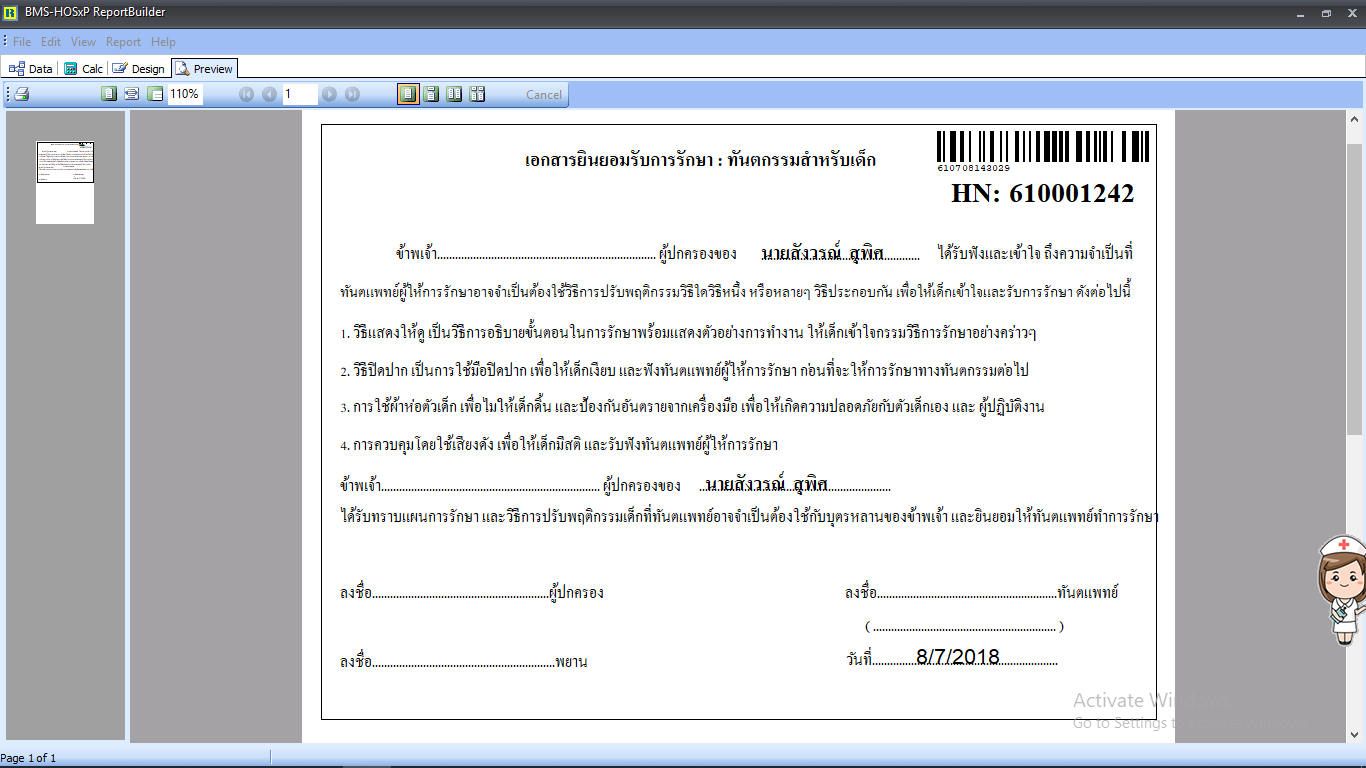 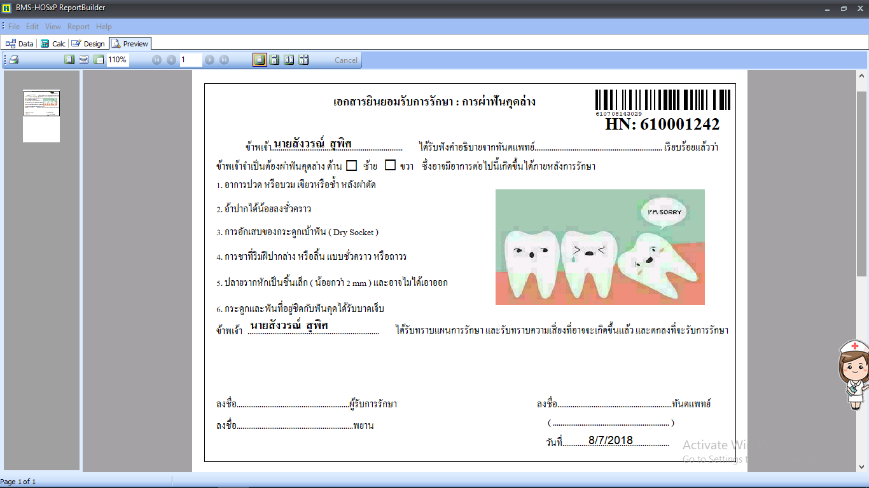 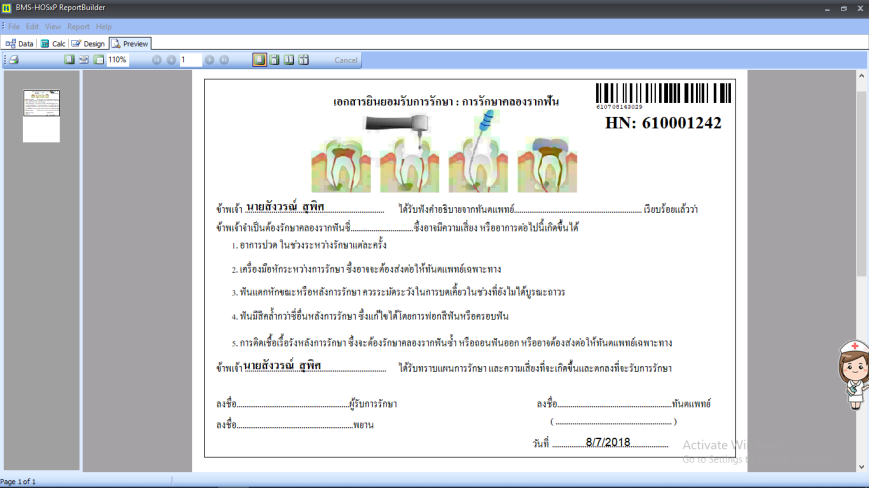 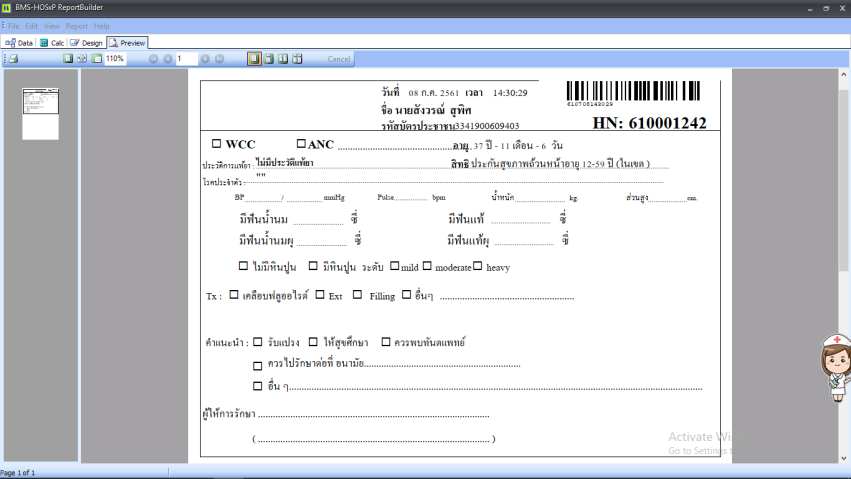 ข้อเสนอแนะเพื่อการพัฒนาต่อยอด	หากในอนาคตสามารถมีอุปกรณ์คอมพิวเตอร์ที่เพียงพอและประจำอยู่ข้างเก้าอี้ทำฟัน จะทำให้สามารถบันทึกข้อมูลการรักษาลงในโปรแกรม HosXP ได้โดยตรง และไม่จำเป็นที่จะต้องมีใบเวชระเบียนสำหรับเขียนข้างเก้าอี้อีก ซึ่งจะช่วยลดการใช้กระดาษลงได้มาก 